                                                                            Escola Municipal de Educação Básica Augustinho Marcon                                                                            Catanduvas(SC), junho de 2020.                                                                            Diretora: Tatiana M. B. Menegat.                                                                                                                                                                                                   Assessora Técnica-Pedagógica: Maristela Apª. B. Baraúna.                                                                            Assessora Técnica-Administrativa: Margarete P. Dutra.                                                                                                                                                               Professora: Leda Maria de Almeida                                                                     1º Ano 01 e 1º ano 02.ATIVIDADES DO 1º ANO PARA A SEMANA DE  08 A 12 DE JUNHOQueridos pais, responsáveis e alunos (as), espero que estejam todos bem.Apresento a Sequência Didática: Aprendendo com os Brinquedos e Brincadeiras que será desenvolvida nas próximas semanas, para tanto, seguem algumas orientações:Realizem as atividades a seguir no decorrer dessa semana;Algumas atividades serão para fazer no caderno, outras nos livros. Lembrem-se de passar o traço, fazer a data, nome e sobrenome e caprichar;Caso haja alguma dúvida, pode entrar em contato com a professora Leda no WhatsApp.Nesse momento é muito importante o empenho e dedicação de todos!Fiquem bem! Cuidem-se! Saudades...ATIVIDADE 1 – LÍNGUA PORTUGUESAREALIZE A LEITURA DO POEMA INFÂNCIA, DA AUTORA SONIA MIRANDA, A PARTIR DELE A CRIANÇA PODERÁ BRINCAR COM AS PALAVRAS, UMA VEZ QUE IRÁ OUVIR E/OU LER RIMAS SOBRE O NOME DE CRIANÇAS E BRINCADEIRAS, O QUE PODE TORNAR O MOMENTO PRAZEROSO.INFÂNCIAANINHA PULA AMARELINHAHENRIQUE BRINCA DE PIQUEMARÍLIADE MÃE E FILHAMARCELOO REI DO CASTELOMARIAZINHASUA RAINHACAROLABRINCA DE BOLARENATODE GATO E RATOJOÃO DE POLICIA E LADRÃOJOAQUIM ANDA DE PATINSTIETADE BICICLETAJANETEDE PATINETEEU ESTOU SOZINHAVOCÊ QUER BRINCARCOMIGO?SIGA AS ORIENTAÇÕES: PINTE DE AMARELO O TÍTULO DO POEMA.CIRCULE DE AZUL OS NOMES DAS CRIANÇAS.CIRCULE DE VERDE OS NOMES DAS BRINCADEIRAS.CIRCULE DE VERMELHO OS NOMES DOS BRINQUEDOS.DESENHE AO LADO DO POEMA UMA DAS BRINCADEIRAS QUE APARECE NO TEXTO E VOCÊ GOSTA DE BRINCAR.NUMERE A SEGUNDA COLUNA DE ACORDO COM A PRIMEIRA. DE QUE BRINCAM AS CRIANÇAS DO POEMA:(1) ANINHA                                    (    ) BICICLETA(2) HENRIQUE                                (    ) AMARELINHA(3) MARÍLIA                                    (    ) POLÍCIA E LADRÃO(4) MARCELO                                 (    ) MÃE E FILHA(5) MARIAZINHA                           (    ) PIQUE (6) CAROLA                                    (    ) PATINS(7) RENATO                                   (    ) RAINHA(8) JOÃOM                                     (    ) PATINETE(9) JOAQUIM                                 (    ) GATO E RATO(10) TIETA                                      (    ) BOLA(11) JANETE                                   (    ) REI DO CASTELOATIVIDADE 2 – HISTÓRIA/GEOGRAFIA- NO LIVRO DE HISTÓRIA/GEOGRAFIA: NA PÁGINA 46 – CRIANÇA GOSTA DE BRINCAR, INICIA-SE COM A PINTURA DE IVAN CRUZ CHAMADA VÁRIAS BRINCADEIRAS. O ARTISTA INSPIROU-SE NA SUA INFÂNCIA PARA CRIAR MAIS DE 100 QUADROS QUE RETRATAM BRINCADEIRAS DE TODOS OS TIPOS. DEPOIS DE O ALUNO OBSERVAR QUE BRINCADEIRA CONHECE E NÃO CONHECE, AS PESSOAS RETRATADAS, O QUE ESTÃO FAZENDO, A PAISAGEM, AS CORES E FORMAS, RESPONDER NO CADERNO AS PERGUNTAS 1,2 E 3 DA PÁGINA 47.- REALIZE A LEITURA NAS PÁGINAS 48, 49, 50, 51, 52 E 53, NA PÁGINA QUE TIVER PERGUNTAS, CONVERSE SOBRE O QUE SE PEDE.                                                                                                                                                                  Beijinhos!!!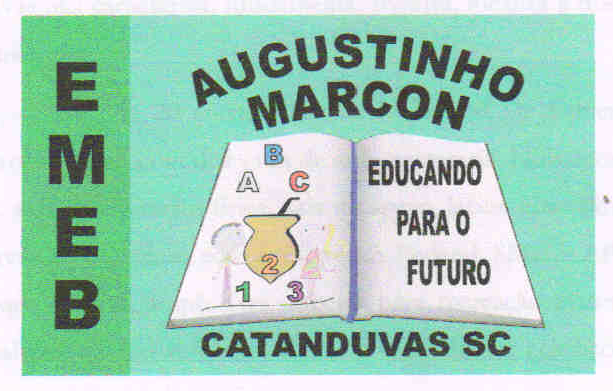 